	   Sunday, May 5, 2013	   Monday, May 6, 2013	   Tuesday, May 7, 2013	   Wednesday, May 8, 2013	   Thursday, May 9, 2013	   Friday, May 10, 2013	   Saturday, May 11, 20136:00AMHome Shopping  Shopping program.6:30AMHome Shopping  Shopping program.7:00AMNaked City: Murder Is A Face I Know (R)  When the captain and crew of a cabin cruiser are murdered, a man's wife and son learn he isn't the respectable man they thought. Starring HORACE MCMAHON, PAUL BURKE, HARRY BELLAVER and NANCY MALONE.PG  (V)8:00AMBless Me Father: A Legend Comes To Stay (R)  Father Duddleswell's first priest and mentor comes to stay and when his host is stricken with lumbago, Father Abe takes charge with disastrous results. Starring GABRIELLE DAYE, ARTHUR LOWE, DANIEL ABINERI, GABRIELLE DAYE and DAVID RYALL.PG8:30AMHome Shopping  Shopping program.9:00AMHome Shopping  Shopping program.9:30AM7TWO Sunday Movie Matinee: Ring-A-Ding Rhythm (R) (1962)  Two British teens and their friends bring 'traditional' jazz to a small English town. Starring HELEN SHAPIRO, FELIX FELTON, TIMOTHY BATESON, RONNIE STEVENS and DEREK NIMMO.G11:00AMJames Martin's Brittany: Concarneau (R)   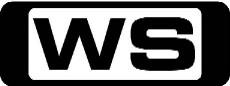 James Martin is joined by The Hairy Bikers in Brittany to make the ultimate prawn cocktail and a delicious pork and apple dish.PG 11:30AMGary Rhodes' Local Food Heroes: London (R)  Join renowned chef Gary Rhodes in his search to find those that go the extra mile in the name of high quality local food.G12:30PMChefs: Put Your Money Where Your Mouth Is: HMS Belfast (R)    Putting their reputations and their own money on the line, two celebrity chefs go head-to-head buying food, preparing dishes and selling them to diners at some of the country's most diverse restaurants.PG1:45PMHome and Away Catch-Up (R) (HAW6-876 - HAW6-880) 'CC'    Miss Home and Away this week? Catch up on 7TWO!PG  (S,A)4:10PM7TWO Sunday Movie Matinee: Short Circuit 2 (R) (1988)  Johnny Five, the toy robot, is back! This time he tries to make it in New York but runs into street gangs and lowlifes. Starring FISHER STEVENS, MICHAEL MCKEAN, CYNTHIA GIBB, TIM BLANEY and JACK WESTON.PG  (L,V)6:30PMGreat Migrations: Race to Survive (R) 'CC'    See zebras make a desperate slog for much-needed minerals and the Pacific walrus' struggle through changing climates. Narrated by ALEC BALDWIN.PG7:30PMDoc Martin: Midwife Crisis (R) 'CC'    **NEW TO 7TWO**The Doc clashes with the new district midwife, whose natural methods put Louisa's health at risk. Starring MARTIN CLUNES, CAROLINE KATZ, IAN MCNEICE, STEPHANIE COLE and JOE ABSOLOM.PG8:30PMEscape To The Country: Suffolk    **NEW EPISODE**Alistair Appleton is helping a couple of air stewards find the perfect landing place in Suffolk.G9:30PM60 Minute Makeover: Upton Park    **NEW EPISODE**The team head to London to help turn a bachelor pad into a home fit for a family.G10:30PMHomes Under The Hammer    **NEW EPISODE**Martin & Lucy visit a bungalow in East Lothian, a conversion in Twickenham and a property in Stoke.G11:45PMThe Shield: Inferno (R) 'CC'     The Strike Team help Aceveda's election campaign; Dutch and Claudette suspect a girl is lying about a rape accusation she's made. Starring MICHAEL CHIKLIS, CATHERINE DENT, WALTON GOGGINS, MICHAEL JACE and JAY KARNES.M  (A)12:45AMGary Rhodes' Local Food Heroes: London (R)  Join renowned chef Gary Rhodes in his search to find those that go the extra mile in the name of high quality local food.G2:00AMChefs: Put Your Money Where Your Mouth Is: HMS Belfast (R)    Putting their reputations and their own money on the line, two celebrity chefs go head-to-head buying food, preparing dishes and selling them to diners at some of the country's most diverse restaurants.PG3:00AMThe Bill: Room Service (R) 'CC'    DS John Boulton accepts a free night at a plush hotel, and invites Stanton to join him. But as they settle down for the evening, an assault at the hotel sees Sun Hill officers arrive to investigate, and their night is ruined. Starring JOY BROOK, SIMON ROUSE, JEFF STEWART, TONY O' CALLAGHAN and GREGORY DONALDSON.M4:00AMThe Bill: Soft Talking (R) 'CC'    A softer side of Smith emerges after he helps deliver a baby. Starring SAMANTHA ROBSON, TRUDIE GOODWIN, TONY O'CALLAGHAN, JEFF STEWART and ALEX WALKINSHAW.M5:00AMJames Martin's Brittany: Concarneau (R)    James Martin is joined by The Hairy Bikers in Brittany to make the ultimate prawn cocktail and a delicious prok and apple dish.PG5:30AMAustralia's Wild Secrets: A Coral Isle - Born From The Sea (R) Discover the mysteries of the rainforest and the mangrove swamp to the newly- created coral islands, the crystal clear glory of the Great Barrier Reef and the thundering power of wild river rapids.G 6:00AMHome Shopping  Shopping program.6:30AMHome Shopping  Home Shopping7:00AMSea Princesses: Friends Forever / The Secret Admirer (R) 'CC'    Imagine swimming like a fish or living in an underwater palace. Join the Sea Princesses for fun, adventures and new discoveries!C7:30AMHistory Hunters: Spies 'CC'    See how a secret spy disguise can totally transform your appearance, how to use everyday items for spy tricks and discover how to crack secret spy notes with invisible milk ink.C8:00AMAll For Kids (R) 'CC'    An entertaining children's show with gardening, cooking, science, pets and music!P8:30AMDesigning Women: High Noon In A Laundry Room (R)  When the women have to come to his rescue, Anthony fears he may have lost his masculinity after working with four women for so long. Starring DIXIE CARTER, DELTA BURKE, ANNIE POTTS, JEAN SMART and MESHACH TAYLOR.PG9:00AMHome and Away - The Early Years (R) 'CC'  Nick realises his blunder with Lou.  Marilyn can't believe Adam is sinking further into the mires of dishonesty. Starring KATE RITCHIE, NICOLLE DICKSON, JUDY NUNN, RAY MEAGHER and NORMAN COBURN.G9:30AMSons And Daughters (R) 'CC'  A chance friendship turns into a night of terror for CarolineG10:00AMCoronation Street    It's a day of mixed emotions for Claire. Tyrone and Maria's romantic plans are thwarted.PG10:30AMStep By Step: Animal House (R)  Karen is harassed by Cody's fraternity brothers. Brendan takes up the trumpet, annoying his family. Starring PATRICK DUFFY, SUZANNE SOMERS, STACI KEANAN, SASHA MITCHELL and BRANDON CALL.G11:00AMThe Martha Stewart Show: Power Foods With Tim McGraw (R)    A power-food recipe for quinoa- turkey patties with singer Tim McGraw, metabolism-boosting exercises with trainer Mary Tedesco and tips from nutritionist Cynthia Sass.G12:00PMHart To Hart: The Shooting (R)  Jennifer takes on a glamorous modelling assignment, not knowing that the camera is rigged with an explosive device. Starring ROBERT WAGNER, STEFANIE POWERS and LIONEL STANDER.PG1:00PMThe World At War: Pincers (R)  From East and West, the Allied close in on the Reich. Germany is crumbling, but it is not defeated yet. Narrated by SIR LAURENCE OLIVIER.G2:00PM7TWO Mid Arvo Movie: Mickey Spillane's Mike Hammer Murder Me, Murder You (R) (1983)  Mickey Spillane's private eye Mike Hammer uncovers his long-lost love's death while seeking their daughter. Starring STACY KEACH, TANYA ROBERTS, DON STROUD, KENT WILLIAMS and DELTA BURKE.PG  (V,A)4:00PMMad About You: The Ride Home (R) 'CC'  Paul and Jamie try being less of a couple at a party, only to have their experiment end in disaster. Starring HELEN HUNT, PAUL REISER, JOHN PANKOW, LEILA KENZLE and ANN RAMSEY.PG4:30PMPerfect Strangers: Blast From The Past (R)  Larry and Balki are visited by a man who once tried to blow them up. Starring MARK LINN-BAKER, BRONSON PINCHOT, REBECA ARTHUR, MELANIE WILSON and GEORGE WYNER.G5:00PMThe Hogan Family: Close Encounters (R)  Sandy escorts Michael to a UFO encounter group after he spies an alien object while flying, receiving abuse from his pilot pals. Starring SANDY DUNCAN, JASON BATEMAN, DANNY PONCE, JEREMY LICHT and EDIE MC CLURG.PG5:30PMHomes Under The Hammer (R)    Lucy and Martin visit a two up two down in Liverpool, a house with big rooms and a large garden on Canvey Island in Essex, and an old place in Devon.G6:30PMBargain Hunt: Edinburgh 20 (R)    Two married couples compete against each other in Scotland for the best antiques bargains.G7:30PMMighty Ships: Tyco Resolute (R) 'CC'    Mighty Ships climbs aboard the Tyco Resolute a 'Reliance' class cableship specialised for laying huge underwater fiber-optic cables.G8:30PMWaking The Dead: Fugue States - Part 2 (R) 'CC'    Mel finds out that the suspected kidnapper she accidentally shot is Jason's adoptive father. Starring TREVOR EVE, SUE JOHNSTON, HOLLY AIRD, WIL JOHNSON and CLAIRE GOOSE.M  (A)9:40PMCriminal Minds: A Higher Power (R) 'CC'    **DOUBLE EPISODE**The BAU investigate whether recent suicides are the result of a serial killer who believes he is an 'Angel of Death'. Starring JOE MANTEGNA, THOMAS GIBSON, PAGET BREWSTER, SHEMAR MOORE and MATTHEW GRAY GUBLER.M  (A)10:40PMCriminal Minds: Elephant's Memory (R) 'CC'    **DOUBLE EPISODE** The team are called in to profile the killer of a series of murders in a small Texas town. Starring JOE MANTEGNA, THOMAS GIBSON, PAGET BREWSTER, SHEMAR MOORE and MATTHEW GRAY GUBLER.M  (V,A)11:40PMThe Shield: Breakpoint (R) 'CC'    As his own life starts crumbling around him, Vic pitches in to help Dutch in the search for a deadly paedophile. Starring MICHAEL CHIKLIS, CATHERINE DENT, WALTON GOGGINS, MICHAEL JACE and JAY KARNES.MA  (A,S,V)12:40AMHart To Hart: The Shooting (R)  Jennifer takes on a glamorous modelling assignment, not knowing that the camera is rigged with an explosive device. Starring ROBERT WAGNER, STEFANIE POWERS and LIONEL STANDER.PG1:40AMThe World At War: Pincers (R)  From East and West, the Allied close in on the Reich. Germany is crumbling, but it is not defeated yet. Narrated by SIR LAURENCE OLIVIER.G3:00AMThe Martha Stewart Show: Power Foods With Tim McGraw (R)    A power-food recipe for quinoa- turkey patties with singer Tim McGraw, metabolism-boosting exercises with trainer Mary Tedesco and tips from nutritionist Cynthia Sass.G4:00AMThe Bill: Beyond Conviction (R) 'CC'    PCs Klein and Hagen are called to a stabbing at a shopping centre, and find themselves on the trail of a Rwandan war criminal. Starring SAMANTHA ROBSON, TRUDIE GOODWIN, TONY O'CALLAGHAN, JEFF STEWART and ALEX WALKINSHAW.M5:00AMCoronation Street    (R)It's a day of mixed emotions for Claire. Tyrone and Maria's romantic plans are thwarted.PG5:30AMAustralia's Wild Secrets: Timeless Hunters (R) Discover the mysteries of the rainforest and the mangrove swamp to the newly- created coral islands, the crystal clear glory of the Great Barrier Reef and the thundering power of wild river rapids.PG 6:00AMHome Shopping  Shopping program.6:30AMHome Shopping  Home Shopping7:00AMSea Princesses: Princess Poutalot / The Piano Lesson (R) 'CC'    Imagine swimming like a fish or living in an underwater palace. Join the Sea Princesses for fun, adventures and new discoveries!C7:30AMHistory Hunters: Romans 'CC'    How to tie a toga from giant sheet and create a Roman arch from peanut butter and cheese. Plus learn how to build a  dead-straight road with a groma from Rom and why the Romans bathed in public.C8:00AMAll For Kids (R) 'CC'    An entertaining children's show with gardening, cooking, science, pets and music!P8:30AMDesigning Women: How Long Has This Been Going On? (R)  Julia takes a vacation from her sensible image, and Anthony tries to overcome his nerves and ask out a girl. Starring DIXIE CARTER, DELTA BURKE, ANNIE POTTS, JEAN SMART and MESHACH TAYLOR.PG9:00AMHome and Away - The Early Years (R) 'CC'  What is Sam's father up to?  Marilyn feels compelled to help Adam and informs Michael of his dishonesty. Starring KATE RITCHIE, NICOLLE DICKSON, JUDY NUNN, RAY MEAGHER and NORMAN COBURN.G9:30AMSons And Daughters (R) 'CC'  Caroline suffers a hair raising ordeal at the nursing home. Starring PAT MCDONALD, IAN RAWLINGS, LEILA HAYES, BRIAN BLAIN and DANNY ROBERTS.G10:00AMCoronation Street    The vet informs a thrilled Chesney that Schmeichel is going to make a full recovery.PG10:30AMStep By Step: Spoiled Sport (R)  Carol is offered the sports broadcaster job that Frank wanted. Meanwhile, the kids fight over food. Starring PATRICK DUFFY, SUZANNE SOMERS, STACI KEANAN, SASHA MITCHELL and BRANDON CALL.G11:00AMThe Martha Stewart Show: Taste Of Australia (R)    Recipes from Australian chefs include seafood with Mark Best and pickled beet and radish salad with Peter Gilmore. Then, birthday-photo decoration ideas for balloons, candles and cupcake toppers.G12:00PMHart To Hart: Slam Dunk (R)  The Harts pose as a professor and a student in a dangerous scheme to expose the person responsible for drug framing of Max's nephew. Starring ROBERT WAGNER, STEFANIE POWERS and LIONEL STANDER.PG1:00PMThe World At War: Genocide (R)  Himmier's SS sets about ridding Europe of millions of Jews. Narrated by SIR LAURENCE OLIVIER.PG2:00PM7TWO Mid Arvo Movie: How To Stuff A Wild Bikini (R) (1965)  Frankie, on naval-reserve duty in Tahiti, doesn't trust Dee Dee to stay faithful, so he hires Bwana, a witch doctor, to help. Starring ANNETTE FUNICELLO, DWAYNE HICKMAN, BRIAN DONLEVY, HARVEY LEMBECK and BEVERLY ADAMS.PG  (V)4:00PMMad About You: Giblets For Murray (R) 'CC'  Paul and Jamie host a big family Thanksgiving dinner, but Jamie quickly begins to see her plans for dinner going down the drain. Starring HELEN HUNT, PAUL REISER, JOHN PANKOW, LEILA KENZLE and ANN RAMSEY.PG4:30PMPerfect Strangers: He's The Boss (R)  Larry can't understand why Balki has been promoted to an executive position at the paper. Starring MARK LINN-BAKER, BRONSON PINCHOT, REBECA ARTHUR, MELANIE WILSON and BELITA MORENO.G5:00PMThe Hogan Family: Animal House (R)  College freshman David steals a rival school's mascot, but when the fierce creature gets loose, it's every Hogan for himself.  Meanwhile, the twins enrol Sandy in a computer-dating club. Starring SANDY DUNCAN, JASON BATEMAN, DANNY PONCE, JEREMY LICHT and EDIE MC CLURG.PG5:30PMHomes Under The Hammer (R)    Martin and Lucy visit a property in Cardiff that seems to tick all the boxes, Lucy takes a trip to Kent for some food for thought, and Martin finds a place that sweeps him off his feet in Liverpool!G6:30PMBargain Hunt: Builth Wells 17 (R)    Which team will find a hidden gem and walk away today's daily winner?G7:30PMHighway Patrol (R) 'CC'    Officers track down a truckie blocking a highway in peak hour and a car going 148 in an 80 zone with no plans to pull over.PG  (L,A,V)8:00PMMotorway Patrol: Delta Force (R) 'CC'    Police catch a wayward drunk after an all night drinking binge and it's a race against time to find a missing driver.PG8:30PMAir Crash Investigations: Vertigo - Deadly Disorientation (R) 'CC'    In 2004, a passenger plane crashed just after take off and sank in the Red Sea. What went wrong?PG9:30PM7TWO Blockbuster Tuesday Movie: The Guardian (R) 'CC' (2006)    ASHTON KUTCHER stars as a young swimmer with a troubled past, who joins the Coast Guard rescue school and must endure the tough lessons about loss, love and self-sacrifice. Also starring KEVIN COSTNER, MELISSA SAGEMILLER, BONNIE BRAMLETT and CLANCY BROWN.M  (L,A)12:20AMHart To Hart: Slam Dunk (R)  The Harts pose as a professor and a student in a dangerous scheme to expose the person responsible for drug framing of Max's nephew. Starring ROBERT WAGNER, STEFANIE POWERS and LIONEL STANDER.PG1:20AMThe World At War: Genocide (R)  Himmier's SS sets about ridding Europe of millions of Jews. Narrated by SIR LAURENCE OLIVIER.PG2:30AMMad About You: When I'm Sixty-Four (R) 'CC'  Mr. Wicker, Paul and Jamie's super, has a crush on a tenant, which results in him staying with Paul and Jamie. Starring HELEN HUNT, PAUL REISER, JOHN PANKOW, LEILA KENZLE and ANN RAMSEY.PG3:00AMThe Martha Stewart Show: Taste Of Australia (R)    Recipes from Australian chefs include seafood with Mark Best and pickled beet and radish salad with Peter Gilmore. Then, birthday-photo decoration ideas for balloons, candles and cupcake toppers.G4:00AMThe Bill: Whispers (R) 'CC'    DC Proctor, under pressure over his poor performance, decides to trap a burglar to avoid being transferred from Sun Hill. Starring TRUDIE GOODWIN, JEFF STEWART, ALEX WALKINSHAW, SIMON ROUSE and JOY BROOK.M5:00AMCoronation Street    (R)The vet informs a thrilled Chesney that Schmeichel is going to make a full recovery.PG5:30AMMedical Rookies (R) 'CC'   Meet the young medical trainees at Westmead Hospital, Australia's biggest teaching hospital. Hosted by JENNIFER KEYTE.PG 6:00AMHome Shopping  Shopping program.6:30AMHome Shopping  Home Shopping7:00AMTeenage Fairytale Dropouts: Triple Double / Mascot Madness 'CC'    Jeremiah gets warts. But being a giant the warts manifest as new heads with different aspects of Jeremiah's personality.C7:30AMHistory Hunters: Vikings 'CC'    Debunk the Viking fashion myth of horned hats and learn how to crack a Viking code. Plus, build a long ship from a drink carton, toothpicks and paper using Viking boat building techniques.C8:00AMToybox: A Pretty Cool Room (R) 'CC'    The toys are freezing, they soon discover why. Someone has left the window open but they can't close it. They try various methods to keep warm and have lots of doing it.P8:30AMDesigning Women: The Emperor's New Nose (R)  Bernice decides to have simple plastic surgery and the women at Sugarbaker's are shocked when she unveils her new look. Starring DIXIE CARTER, DELTA BURKE, ANNIE POTTS, JEAN SMART and MESHACH TAYLOR.PG9:00AMHome and Away - The Early Years (R) 'CC'  Bobby's worst fears are realised when Sam disappears.  A new student proves a tough match for Miss Crawford. Starring KATE RITCHIE, NICOLLE DICKSON, JUDY NUNN, RAY MEAGHER and NORMAN COBURN.G9:30AMSons And Daughters (R) 'CC'  Caroline's persecutors are toppled, but her life hangs in the balance.G10:00AMCoronation Street    Still shaken by her accident in the bus, Claire decides to hand in her notice at the bus depot.PG10:30AMStep By Step: Revenge Of The Nerd (R)  Karen dates a social outcast in an attempt to be voted homecoming queen at school. Cody gets amnesia when he's struck by lightning. Starring PATRICK DUFFY, SUZANNE SOMERS, STACI KEANAN, SASHA MITCHELL and BRANDON CALL.G11:00AMThe Martha Stewart Show: Home Office Organizing (R)    Ideas for efficient work spaces in a home office.G12:00PMHart To Hart: Larsen's Last Jump (R)  The Harts and Max are held at gunpoint when a murderer realises that they have evidence linking him to the death of a champion skier. Starring ROBERT WAGNER, STEFANIE POWERS and LIONEL STANDER.PG1:00PMThe World At War: Nemesis (R)  Hitler retreats to the Fuhrer bunker in Berlin as Germany crumbles around him. His lieutenants abandon him to a fate of suicide. Narrated by SIR LAURENCE OLIVIER.PG2:00PM7TWO Mid Arvo Movie: Rich In Love (R) (1992)  Two daughters help their father with his wife's sudden and unexpected departure. Starring ALBERT FINNEY, JILL CLAYBURGH, KATHRYN ERBE, KYLE MACLACHLAN and PIPER LAURIE.PG  (A)4:30PMPerfect Strangers: Here Comes The Judge (R)  Balki is named to the grievance committee and must decide if Larry is guilty of stealing office supplies. Starring MARK LINN-BAKER, BRONSON PINCHOT, REBECA ARTHUR, MELANIE WILSON and BELITA MORENO.G5:00PMThe Hogan Family: Hair Today, Gone Tomorrow (R)  After David fools the twins with a bald-faced lie, they turn the tables on the master of practical jokes by convincing him that his hair is falling out.  Meanwhile, Michael chokes under the pressure of retaking his driver's test. Starring SANDY DUNCAN, JASON BATEMAN, DANNY PONCE, JEREMY LICHT and EDIE MC CLURG.PG5:30PMHomes Under The Hammer (R)    Martin and Lucy take you to a property in Cheshire, a place in West Drayton and home in Cardiff.G6:30PMBargain Hunt: Wetherby 28 (R)    With two-hundred pounds to spend at the antiques fair, which team will find themselves a bargain and the largest profit?G7:30PMBorder Security USA (R) 'CC'    Officers close in on a people smuggling ring and a grisly discovery in the post has officers horrified. Narrated by GRANT BOWLER.PG8:00PMDog Squad (R) 'CC'    Detection dogs take part in a prison carpark blitz and a dog at a mail centre finds the hide of an endangered species in a package.PG8:30PMEscape To The Country: Monmouthshire (R)    Jules Hudson visits Monmouthshire to help a picky couple search for their dream rural home.G9:30PMFantasy Homes Down Under: Sydney    **NEW EPISODE**Seetha Hallett searches for a fantasy home for a UK couple wanting to move to Sydney.G10:30PMHomes Under The Hammer    **NEW EPISODE**Martin & Lucy visit a property in Plymouth, a house in London and a semi in Staffordshire.G11:45PMThe Bill: Over The Hill (R) 'CC'  Follow the daily lives of the men and women at Sun Hill Police Station, as they fight crime on the streets of London. Starring TONY O'CALLAGHAN, JEFF STEWART, ALEX WALKINSHAW, SIMON ROUSE and JOY BROOK.M12:50AMHart To Hart: Larsen's Last Jump (R)  The Harts and Max are held at gunpoint when a murderer realises that they have evidence linking him to the death of a champion skier. Starring ROBERT WAGNER, STEFANIE POWERS and LIONEL STANDER.PG2:00AMHome Shopping  Shopping program.2:30AMHome Shopping  Shopping program.3:00AMHome Shopping  Shopping program.3:30AMSons And Daughters (R) 'CC'  A shocked Barbara interrupts an 'intimate moment' between Andy and Lynn.  On a midnight prowl, Wayne is witness to a scene which gives him the necessary 'ammunication' to use against Andy. Starring PAT MCDONALD, IAN RAWLINGS, LEILA HAYES, BRIAN BLAIN and DANNY ROBERTS.G4:00AMThe Bill: Caught Short (R) 'CC'    D.C. Lennox has to decide where his loyalties lie when he sees his wife visit a suspect's home. Starring SAMANTHA ROBSON, TONY O'CALLAGHAN, JEFF STEWART, ALEX WALKINSHAW and SIMON ROUSE.M5:00AMCoronation Street    (R)Still shaken by her accident in the bus, Claire decides to hand in her notice at the bus depot.PG5:30AMMedical Rookies (R) 'CC'   It's a tense time for Dr Brendan with complications in his first solo kidney transplant.PG 6:00AMHome Shopping  Shopping program.6:30AMHome Shopping  Home Shopping7:00AMTeenage Fairytale Dropouts: Good Fairy Of The Year / Mis-Spelled Rat 'CC'    Trafalgar's enchanted pie accidentally puts the visiting Fairy Queen to sleep and Trafalgar, Jeremiah and Fury must keep up the illusion that she's still awake so she can present an award to Fury's mum!C7:30AMHistory Hunters: India 'CC'    Learn how Indian spices changed the world, how to tie a sari from a long piece of fabric and how to make a lucky star block to make a perfect printed fabric design. Plus the first ever pajamas!C8:00AMToybox: A Cubby House For Tom (R) 'CC'    Tina has the dolls house, Ned has the toybox and Patches has under the bed. Tom decides to build himself a cubby house so he has his own space.P8:30AMDesigning Women: Maybe Baby (R)  Mary Jo decides she wants a baby, while Suzanne takes up smoking to lose weight. Starring DIXIE CARTER, DELTA BURKE, ANNIE POTTS, JEAN SMART and MESHACH TAYLOR.PG9:00AMHome and Away - The Early Years (R) 'CC'  Nick and Lucinda find their dream home.  Finlay jeopardises her chances of returning to school. Starring KATE RITCHIE, NICOLLE DICKSON, JUDY NUNN, RAY MEAGHER and NORMAN COBURN.G9:30AMSons And Daughters (R) 'CC'  Wayne's past indiscretions give Alison an idea.  Glen finds himself pinned to a wall with no way out. Starring PAT MCDONALD, IAN RAWLINGS, LEILA HAYES, BRIAN BLAIN and DANNY ROBERTS.G10:00AMCoronation Street    Liz dips a tentative toe back into the dating scene.PG10:30AMStep By Step: Something Wild (R)  Mark gets into trouble when he becomes involved with a wild girl from school. Frank and Carol host a Halloween party. Cody makes the Guinness Book of World Records with the help of a pumpkin. Starring PATRICK DUFFY, SUZANNE SOMERS, STACI KEANAN, SASHA MITCHELL and BRANDON CALL.G11:00AMThe Martha Stewart Show: The Hot Show (R)    Recipes for flambéed shrimp and serrano-pepper spaghetti with chef Alain Allegretti and a guide to growing chilli peppers with author Dave DeWitt.G12:00PMHart To Hart: Always, Elizabeth (R)  The Harts and Max fear for their lives when the debt-ridden brother of Max's pen pal believes Max is rich and comes to collect money. Starring ROBERT WAGNER, STEFANIE POWERS and LIONEL STANDER.PG1:00PMThe World At War: Japan (R)  Japan's rulers think they have the strength to bend Britain and America to their will. But they are wrong. Narrated by SIR LAURENCE OLIVIER.PG2:00PM7TWO Mid Arvo Movie: C.H.O.M.P.S (R) (1979)  A small-town security systems company is saved from bankruptcy when a young engineer designs a computer-controlled watchdog with super strength, x-ray vision and can detect crimes being committed. Starring WESLEY EURE, VALERIE BERTINELLI, CONRAD BAIN, CHUCK MCCANN and RED BUTTONS.PG  (V,L)4:00PMMad About You: Once More, With Feeling (R) 'CC'  A miscommunication sets Paul and Jamie's sexual relationship on a downhill slide. Starring HELEN HUNT, PAUL REISER, JOHN PANKOW, LEILA KENZLE and ANN RAMSEY.PG4:30PMPerfect Strangers: This Old House (R)  Larry and Balki try to make a quick buck in real estate but their get-rich-quick scheme goes awry. Starring MARK LINN-BAKER, BRONSON PINCHOT, REBECA ARTHUR, MELANIE WILSON and MICHAEL MITZ.G5:00PMHomes Under The Hammer (R)    Martin has found a property in Plymouth that's money for jam...in Kent - swirling patterns are on the walls and ceilings - is it art or artex! Finally, they won't need a bow and arrow to target the problem with a cottage in Derby.G6:00PMBargain Hunt: Lincoln 25 (R)    Two teams compete to make the most profit when they buy antiques at a fair which are later sold at an auction.G7:00PM7TWO Family Movie: Jumanji (R) 'CC' (1995)    Two kids play an old magic board game, releasing a man who has been trapped in it for years and a host of dangers that can only be stopped by finishing the game. Starring ROBIN WILLIAMS, KIRSTEN DUNST, DAVID ALAN GRIER, ADAM HANN-BYRD and BONNIE HUNT.PG  (V)9:10PM7TWO Movie: Double Jeopardy (R) 'CC' (1999)    Trailed by her parole officer, a woman wrongly imprisoned for murder comes after the man who set her up... her husband. Starring TOMMY LEE JONES, BRUCE GREENWOOD, JAY BRAZEAU, JOHN MACLAREN and BENJAMIN WEIR.M  (L,S,V)11:30PMNeighbours at War: Ngaruawahia (R)  A baffling 'Bermuda Triangle' of noise pollution in Ngaruawahia pits a Canadian immigrant and her Kiwi husband against everyone else in the neighbourhood.PG12:00AMThe Bill: Head Over Heels (R) 'CC'  Follow the daily lives of the men and women at Sun Hill Police Station, as they fight crime on the streets of London. Starring TONY O'CALLAGHAN, JEFF STEWART, ALEX WALKINSHAW, SIMON ROUSE and JOY BROOK.M1:00AMHart To Hart: Always, Elizabeth (R)  The Harts and Max fear for their lives when the debt-ridden brother of Max's pen pal believes Max is rich and comes to collect money. Starring ROBERT WAGNER, STEFANIE POWERS and LIONEL STANDER.PG2:00AMThe World At War: Japan (R)  Japan's rulers think they have the strength to bend Britain and America to their will. But they are wrong. Narrated by SIR LAURENCE OLIVIER.PG3:00AMThe Martha Stewart Show: The Hot Show (R)    Recipes for flambeed shrimp and serrano-pepper spaghetti with chef Alain Allegretti and a guide to growing chilli peppers with author Dave DeWitt.G4:00AMThe Bill: Bad Habits (R) 'CC'    Overzealous Smith wrongfully arrests a drugs rehabilitation worker for possession of illegal substances, getting himself in trouble. Starring SAMANTHA ROBSON, TRUDIE GOODWIN, TONY O'CALLAGHAN, JEFF STEWART and ALEX WALKINSHAW.M5:00AMCoronation Street    (R)Liz dips a tentative toe back into the dating scene.PG5:30AMHome Shopping  Home Shopping6:00AMHome Shopping  Shopping program.6:30AMHome Shopping  Home Shopping7:00AMTeenage Fairytale Dropouts: Grimm Gossips / Stompalootza 'CC'    Trafalgar starts to post gossip on his Face Scroll page to get more 'pals.' But when he runs out of gossip, he starts to makes things up, which gets Jeremiah blamed for something he didn't do.C7:30AMHistory Hunters: Space 'CC'    How vegetables can help you work out the size of the planets, how a balloon and foil makes a perfect black hole and discover how gravity makes it impossible to swallow water upside down.C8:00AMToybox: Dolls House Makeover (R) 'CC'    Tina is doing a makeover on the dollshouse. It becomes a jungle house, a cushion house and a music house. None quite live up to her expectations.P8:30AMDesigning Women: This Is Art? (R)  Julia inadvertently becomes Atlanta's hottest new artist, while Suzanne accidentally glued her lips shut. Starring DIXIE CARTER, DELTA BURKE, ANNIE POTTS, JEAN SMART and MESHACH TAYLOR.PG9:00AMHome and Away - The Early Years (R) 'CC'  Nick and Lou are left homeless and penniless.  Bobby takes up Finlay's cause. Starring KATE RITCHIE, NICOLLE DICKSON, JUDY NUNN, RAY MEAGHER and NORMAN COBURN.G9:30AMSons And Daughters (R) 'CC'  Craig finds there's no easy way back into Debbie's heart.G10:00AMCoronation Street    Liz confides in Deirdre that she is having doubts about dating Bob.PG10:30AMStep By Step: Growing Up Is Hard To Do (R)  Carol thinks she may be pregnant. Dana and Cody compete in college with surprising results, and Al goes out on her first real date with a boy. Starring PATRICK DUFFY, SUZANNE SOMERS, STACI KEANAN, SASHA MITCHELL and BRANDON CALL.G11:00AMThe Martha Stewart Show: Healthy Eating Made Easy (R)    A recipe for Mexican chicken- tomatillo tostadas with Fred Armisen, demonstrations of animal intelligence with trainer Grant Kemmerer and how to organize a laundry room.G12:00PMHart To Hart: Meanwhile, Back At The Ranch (R)  When Max is taken hostage, the Harts try to save his life by participating in an elaborate scheme aimed at robbing a jewel salesman. Starring ROBERT WAGNER, STEFANIE POWERS and LIONEL STANDER.PG1:00PMThe World At War: Pacific (R)  The Americans fight their way across the Pacific towards Japan and the Philippines. Narrated by SIR LAURENCE OLIVIER.PG2:00PM7TWO Mid Arvo Movie: For Those Who Think Young (R) (1964)  Rich kid and party animal Gardner Pruitt III, known as 'Ding' to his friends, is on the prowl for a new conquest in the form of teenager Sandy Palmer. Starring JAMES DARREN, PAMELA TIFFIN, WOODY WOODBURY, PAUL LYNDE and TINA LOUISE.G4:00PMMad About You: The City (R) 'CC'  Paul and Jamie must struggle with the city when they join Ira and his new date for a movie. Starring HELEN HUNT, PAUL REISER, JOHN PANKOW, LEILA KENZLE and ANN RAMSEY.PG4:30PMPerfect Strangers: Bye, Bye, Birdie (R)  Larry must face the consequences when he leaves a window open and Balki's latest best friend, Yeorgi the parrot, flies away. Starring MARK LINN-BAKER, BRONSON PINCHOT and MELANIE WILSON.G5:00PMThe Hogan Family: Dad's First Date (R)  A nervous Michael dives into the dating pool, but doesn't make much of a splash, while David will stop at nothing to avoid immersing himself in an English assignment. Starring SANDY DUNCAN, JASON BATEMAN, DANNY PONCE, JEREMY LICHT and EDIE MC CLURG.PG5:30PMHomes Under The Hammer (R)    Martin and Lucy visit a property in Plymouth where the rooms need a stylish makeover and a property in Kent. Then, in a garage in Reading, it could pay to think outside the box.G6:30PMBargain Hunt: Swinderby 3 (R)    Two teams are each given two-hundred pounds and have to find a bargain at an antiques fair to later sell at an auction for a profit.G7:30PMBetter Homes And Gardens 'CC'    Joh takes an exclusive visit to the set and home of A Place To Call home star Marta Dusseldorp. Spoil your Mum with Karen's Ricotta Hot Cakes, plus Fast Ed's perfect fried chicken and the easiest chocolate cake.G8:30PMEscape To The Country: Somerset    **NEW EPISODE**Denise Nurse is on hand to help a couple with a huge budget start a new life in rural Somerset.G9:30PMCowboy Builders: Camberley    **NEW EPISODE**A single mother seeks Melinda and Dominic's help after she was left in financial ruins because of a cowboy builder.PG10:30PMDownsize Me: Lisa Whittle  **NEW EPISODE**Can Damian and Lee-Anne return a mum and former beauty queen to her glory days on the catwalk in only 8 weeks? PG11:30PM7TWO Late Movie: The China Syndrome (R) (1979)    A reporter witnesses an accident at a nuclear power plant, and finds herself entangled in a sinister plot to keep the event secret. Starring JANE FONDA, JACK LEMMON, MICHAEL DOUGLAS, SCOTT BRADY and JAMES HAMPTON.M  (V)2:00AMHart To Hart: Meanwhile, Back At The Ranch (R)  When Max is taken hostage, the Harts try to save his life by participating in an elaborate scheme aimed at robbing a jewel salesman. Starring ROBERT WAGNER, STEFANIE POWERS and LIONEL STANDER.PG3:00AMThe World At War: Pacific (R)  The Americans fight their way across the Pacific towards Japan and the Philippines. Narrated by SIR LAURENCE OLIVIER.PG4:00AMThe Bill: Say It With Flowers (R) 'CC'  DCs Glaze and Holmes investigate the apparent suicide of a local councillor and uncover a plot to pervert the course of justice in their investigations. Starring TONY O'CALLAGHAN, JEFF STEWART, ALEX WALKINSHAW, SIMON ROUSE and JOY BROOK.M5:00AMCoronation Street    (R)Liz confides in Deirdre that she is having doubts about dating Bob.PG5:30AMHome Shopping  Home Shopping6:00AMHome Shopping  Shopping program.6:30AMHome Shopping  Shopping program.7:00AMSaturday Disney 'CC'    Great fun and entertainment including your favourite Disney shows. Hosted by SHAE BREWSTER, CANDICE DIXON and NATHAN MORGAN.G9:00AMShake It Up: Reunion It Up (R) 'CC'    CeCe and Rocky get the chance to dance with Ronnie and Angie, two of the original 'Shake It up Dancers' for the show's fifteenth anniversary. Starring BELLA THORNE, ZENDAYA, ADAM IRIGOYEN, DAVIS CLEVELAND and KENTON DUTY.G9:30AMWizards Of Waverly Place: Third Wheel (R) 'CC'    Harper worries that her friendship with Alex is in jeopardy when they discover that their friend Stevie is a wizard. Starring SELENA GOMEZ, DAVID HENRIE, JAKE T  AUSTIN, JENNIFER STONE and MARIA CANALS-BARRERA.G10:00AMHome Shopping  Shopping program.10:30AMHome Shopping  Shopping program.11:00AMDestination Ski: Queenstown (R)    Explore Queenstown, a winter playground with world-class resorts for skiing and boarding, with countless restaurants, cool cocktails and steaming hot pools.G11:30AMGreat South East    (R)Explore leisure and recreation in South East Queensland.G12:00PMCreek To Coast    (R)Queensland's ultimate outdoor adventure show, featuring the very latest in camping, cruising, fishing and four-wheel-driving. Hosted by Scott Hillier.G12:30PMQueensland Weekender 'CC'    (R)Dean Miller and his team cover the length and breadth of Queensland with great suggestions for weekends, short breaks and holidays.G1:00PMSydney Weekender 'CC'    (R)Rose treats herself to a tea experience in Balmain. Mike heads to Shoal Bay to check out some Stand Up Paddleboarding. Pete takes a Hot Air Balloon flight at sunrise over the Hawkesbury Valley.G1:30PMCoxy's Big Break: Dandenong Special    (R)Coxy visits Dandenong markets, which is vibrant with food, dancing and music. MJ enjoys the Lonsdale Street and Drum theatre. Coxy gets swept up in Indian tradition at Dandenong's Little India.G2:00PM7TWO Saturday Movie Matinee: Absence Of Malice (R) (1981)  A man suffers defamation when the FBI leaks a false story to the press in the hopes of gaining information. How will he retaliate? Starring PAUL NEWMAN, SALLY FIELD, BOB BALABAN, MELINDA DILLON and LUTHER ADLER.PG  (A,L)4:30PMTreks in a Wild World: Oklahoma Plains / Na Pali Coast, Hawaii  Holly Morris heads to Oklahoma to see the beauty of the Plains. Then, Christina Lamonica visits Hawaii, getting a taste of paradise with some rough waters and high adventure thrown in.PG5:00PMGlobe Guides: February    The Globe Guides travellers discover what to do all over the world in February. Celebrate festivals in Italy and religion in Vietnam or enjoy sun, sand and sea in Mexico and Borneo.PG5:30PMNo Going Back: Zambia (R)    Barry and Tara leave London to start a Safari lodge in Zambia, but adapting to the culture proves hard on them and their relationship.PG6:30PMHeartbeat: Vacant Possession (R) 'CC'  **DOUBLE EPISODE**Incomers become the focus of local hostility. Nick's mum makes a determined attempt to court Sergeant Blaketon. Starring NICK BERRY, DEREK FOWLDS, BILL MAYNARD, WILLIAM SIMONS and MARK JORDON.PG7:30PMHeartbeat: We're All Allies Really (R) 'CC'  **DOUBLE EPISODE** Nick tries to keep the peace when a young German's arrival stirs up buried resentment. Starring NICK BERRY, DEREK FOWLDS, BILL MAYNARD, WILLIAM SIMONS and MARK JORDON.PG8:40PMLewis: Life Born Of Fire (R) 'CC'    When a friend from Hathaway's past commits suicide in a church Lewis is drawn in to investigate. Starring KEVIN WHATELY, LAURENCE FOX, CLARE HOLMAN and REBECCA FRONT.M  (A,V)10:40PMNazi Hunters: Kurt Lischka (R) 'CC'    The team must take a radical strategy to bring a man who was responsible for the murder of 30,000 Jews to justice.M11:40PM7TWO Late Movie: Jackpot (R) (2001)  Sunny Holiday believes it is his destiny to find fame as a country singer, but his self-image strays far from reality. Starring JON GRIES, DARRYL HANNAH, GARRETT MORRIS, PATRICK BAUCHAU and PEGGY LIPTON.MA  (A,S)1:45AMTreks in a Wild World: Oklahoma Plains / Na Pali Coast, Hawaii  Holly Morris heads to Oklahoma to see the beauty of the Plains. Then, Christina Lamonica visits Hawaii, getting a taste of paradise with some rough waters and high adventure thrown in.PG2:20AMGlobe Guides: February    (R)The Globe Guides travellers discover what to do all over the world in February. Celebrate festivals in Italy and religion in Vietnam or enjoy sun, sand and sea in Mexico and Borneo.PG3:00AM7TWO Late Movie: Absence Of Malice (R) (1981)  A man suffers defamation when the FBI leaks a false story to the press in the hopes of gaining information. How will he retaliate? Starring PAUL NEWMAN, SALLY FIELD, BOB BALABAN, MELINDA DILLON and LUTHER ADLER.PG  (A,L)5:30AMMedical Rookies (R) 'CC'   Follow the post-operative recovery of a kidney transplant donor George, who gave his kidney to save his wife's life.PG 